БАШҠОРТОСТАН РЕСПУБЛИКАҺЫ                                      РЕСПУБЛИка БАШКОРТОСТАН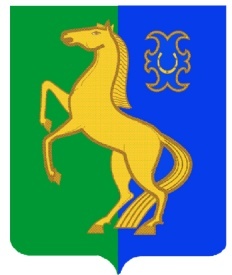             ЙƏРМƏКƏЙ районы                                                       совет сельского поселения        муниципаль РАЙОНЫның                                                  спартакский сельсовет                              СПАРТАК АУЫЛ СОВЕТЫ                                                     МУНИЦИПАЛЬНОГО РАЙОНА            ауыл БИЛƏмƏҺе советы                                                       ЕРМЕКЕЕВСКий РАЙОН452182, Спартак ауыл, Клуб урамы, 4                                              452182, с. Спартак, ул. Клубная, 4    Тел. (34741) 2-12-71                                                                                    Тел. (34741) 2-12-71       Тел. (34741) 2-12-71,факс 2-12-71                                                                  Тел. (34741) 2-12-71,факс 2-12-71       е-mail: spartak_selsovet@maiI.ru                                                                      е-mail: spartak_selsovet@maiI.ru                                                   КАРАР                         № 263                      РЕШЕНИЕ       «14» март 2023 й.                                                 «14» марта 2023 г.О внесении изменений в решение Совета сельского поселения Спартакский  сельсовет муниципального района Ермекеевский район Республики Башкортостан от 23.12.2020 № 120 «Об утверждении Положения о бюджетном процессе в сельском поселении Спартакский сельсовет муниципального района Ермекеевский район Республики БашкортостанВ соответствии с Бюджетным Кодексом Российской Федерации, Федеральным законом от 06.10.2003г. №131-ФЗ «Об общих принципах организации местного самоуправления в Российской Федерации», Федеральным законом от 21.11.2022 №448-ФЗ «О внесении изменений в Бюджетный кодекс Российской Федерации», Законом Республики Башкортостан от 15.07.2005г. № 205-з «О бюджетном процессе в Республике Башкортостан» (с последующими изменениями), руководствуясь Уставом сельского поселения  Спартакский сельсовет муниципального района  Ермекеевский район Республики Башкортостан, Совет сельского поселения  Спартакский сельсовет муниципального района Ермекеевский район Республики Башкортостан РЕШИЛ:1. Внести изменения в решение Совета сельского поселения Спартакский  сельсовет муниципального района Ермекеевский район Республики Башкортостан от 23.12.2020  № 120 «Об утверждении Положения о бюджетном процессе в сельском поселении Спартакский сельсовет муниципального района Ермекеевский район Республики Башкортостан»:1. п.2 ст.23 Главы 3 изменить:  «Размер резервных фондов администрации сельского поселения устанавливается решениями о соответствующих бюджетах».  2. Настоящее решение обнародовать в установленном порядке и разместить на официальном сайте Администрации сельского поселения  Спартакский сельсовет муниципального района  Ермекеевский район Республики Башкортостан.3. Настоящее решение вступает в силу со дня его обнародования.4. Контроль за исполнением данного решения возложить на постоянную комиссию Совета по бюджету, налогам, вопросам собственности. Глава сельского поселения  Спартакский сельсовет муниципального района Ермекеевский район Республики Башкортостан_______________      Ф.Х.Гафурова